Bin ich fit?! – Grundlagen für Lineare GleichungssystemeIn den folgenden Materialien / Auf dieser Seite wird Software / werden Dienste vorgestellt, bei denen Daten auf externen Servern verarbeitet werden können. Die Nutzung ist für Sie freiwillig. Bei der Nutzung im Unterricht oder Verwendung von Daten Dritter sind die rechtlichen Rahmenbedingungen zu beachten. Vgl. Sie hierzu https://it.kultus-bw.de/,Lde/Startseite/IT-Sicherheit/Datenschutz+an+SchulenTeilgebiet DiagnoseaufgabeLernvideoÜbungGleichungssysteme aufstellenMartin zählt Kängurus und Giraffen im Zoo. Insgesamt zählt er 50 Köpfe und 116 Beine. Wie viele Kängurus und Giraffen sind es?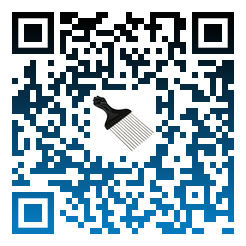 .via YouTube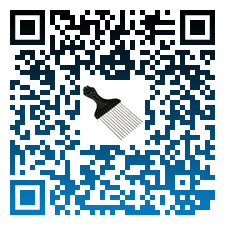 .via LearningappsGleichsetzungs-verfahrenFinde mit das Gleichsetzungs-verfahren für die Variablen x und y eine Lösung für beide Gleichungen. (1):  y =     2x+0(2):  y = -1,5x+3,5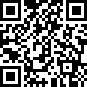 .via YouTube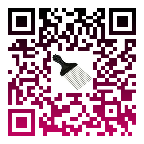 ..via LearningappsEinsetzungs-verfahrenFinde mit das Einsetzungs-verfahren für die Variablen x und y eine Lösung für beide Gleichungen. (1):  y =  3x(2):  y = -2x+5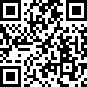 .via YouTube.via LearningappsAdditionsverfahrenFinde mit das Additionsverfahren für die Variablen x und y eine Lösung für beide Gleichungen. (1):  2y =     5x+4(2):    y = -2,5x+2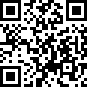 .via YouTube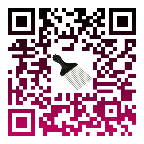 .via LearningappsGleichsetzungs-verfahren    Prüfung 2004 P3Löse das Gleichungssystem.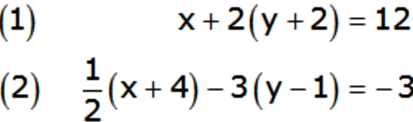 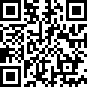 .via YouTube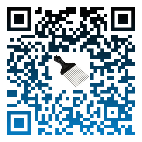 .via walterbauer.orgEinsetzungs-verfahren    Prüfung 2010 P4Löse das Gleichungssystem.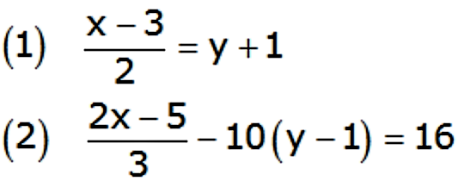 .via YouTube.via LearningappsAdditionsverfahren Prüfung 2006 P5Löse das Gleichungssystem.		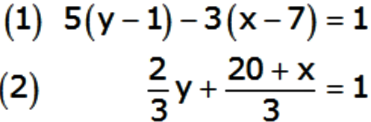 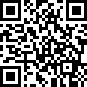 .via YouTube(Übung allgemein)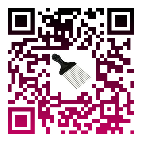 